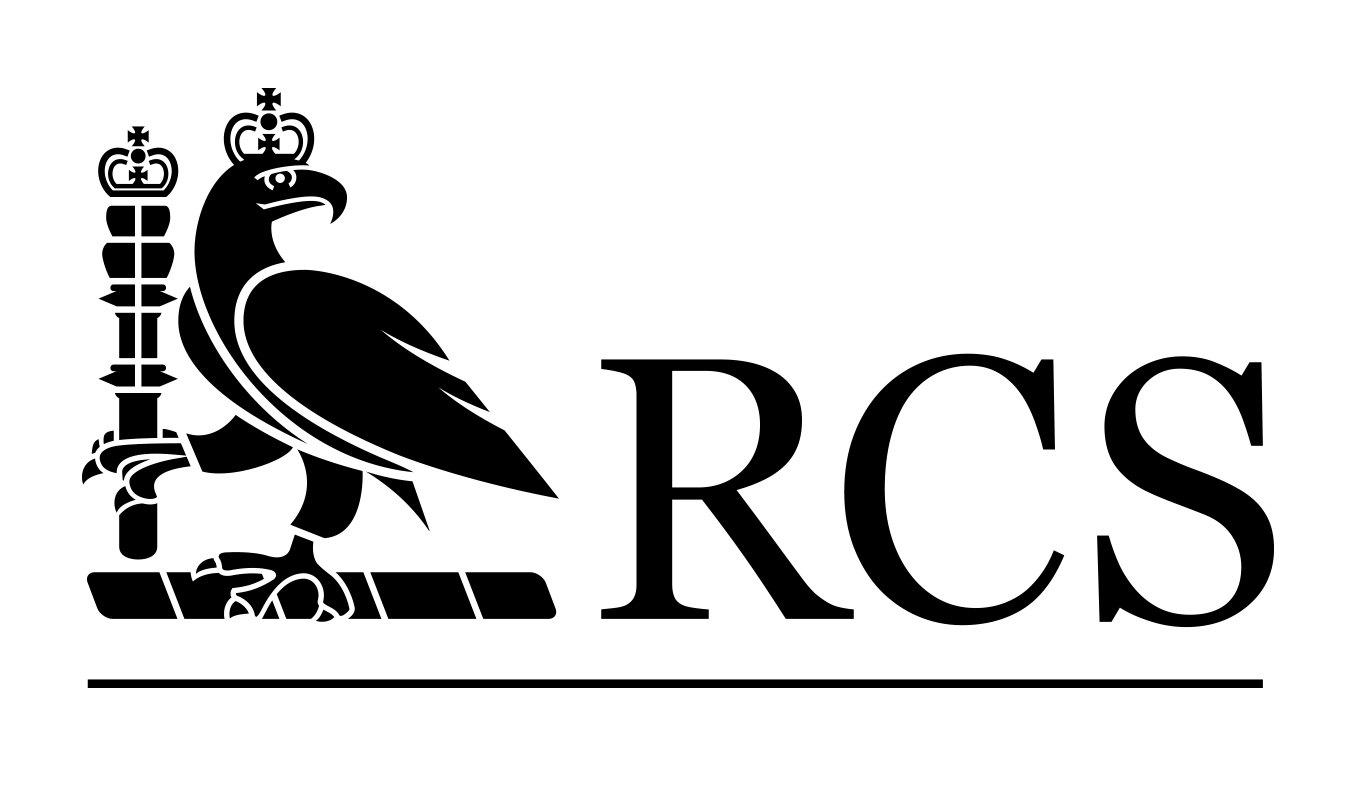 APPLICATION FOR SURGICAL MEMBERSHIP EXAMINATION Applicants who have passed the Intercollegiate MRCS Examination are immediately eligible for Membership by examination (Ordinance 2.2 (1)). All successful applicants will be have to pay the annual subscription fee and joining fee unless it can demonstrated that they are already an extant Member of RCS(Ed), RCPSG or RCSI in which case the joining fee will be waived. (Please provide proof).All parts of this application form must be completed.  Once completed, please ensure it is duly signed.  Together with a current CV and copies of certificates of other College(s), it should be sent to the Head of Membership at the address above or membership@rcseng.ac.uk .It is important to note that, by joining The Royal College of Surgeons, you agree to:Abide by the Ordinances of the Collegehttp://www.rcseng.ac.uk/about/college-ordinances-standing-rules-and-regulationsMaintain the welfare and dignity of the CollegeOnly use the post-nominals MRCS whilst your membership is maintainedSafeguard your Membership Diploma, and return it to the College should your membership lapse for any reasonYour name being listed on the College website in the searchable ‘Find your Surgeon or Specialist’ online membership database http://www.rcseng.ac.uk/patients/find-your-surgeon Keep the College informed of any change of address or personal details via at http://www.rcseng.ac.uk/account an up-to-date email address is essential for your access to the College Library’s steadily increasing number of e-journal holdingsYour information being held in accordance with the Data Protection Act 1998; it will be available to all College departments and may be shared with any relevant Specialist Associations located within the building, but not for commercial servicesPART A:SECTION 1 – Applicant - Personal DetailsSECTION 1 – Applicant - Personal DetailsSECTION 1 – Applicant - Personal DetailsSECTION 1 – Applicant - Personal DetailsSECTION 1 – Applicant - Personal DetailsSECTION 1 – Applicant - Personal DetailsTitle: Title: Title: Title: Title: Date of Birth: First Names: First Names: First Names: First Names: First Names: First Names: Last Name: Last Name: Last Name: Last Name: Last Name: Last Name: Gender MaleFemaleFemaleSECTION 2 – Contact DetailsSECTION 2 – Contact DetailsSECTION 2 – Contact DetailsSECTION 2 – Contact DetailsSECTION 2 – Contact DetailsSECTION 2 – Contact DetailsHOMEHOMEHOMEHOMEHOMEWORKAddressAddressAddressAddressAddressAddressPostcode/Zip codePostcode/Zip codePostcode/Zip codePostcode/Zip codePostcode/Zip codePostcode/Zip codeCountry:Country:Country:Country:Country:Country:Email:Email:Email:Email:Email:Email:Preferred place of contact: HomeWorkWorkSECTION 3 - QualificationsSECTION 3 - QualificationsSECTION 3 - QualificationsPrimary qualification:Primary qualification:Date AwardedName of awarding institution/College:Name of awarding institution/College:Country:Higher Surgical qualifications (please list together awarding College)Higher Surgical qualifications (please list together awarding College)Date:GMC number (if held):GMC Specialist Register : YES/ NOGMC Specialist Register : YES/ NONon UK – Board Certified or equivalent:   YES/NONon UK – Board Certified or equivalent:   YES/NONon UK – Board Certified or equivalent:   YES/NOSECTION 4 – Current EmploymentSECTION 4 – Current EmploymentSECTION 4 – Current EmploymentJob Title:Job Title:Job Title:Specialty:Date appointed:Full Time/Part TimeDescription of role:Description of role:Description of role:Place of Employment:Place of Employment:Place of Employment:SECTION 6 – Personal StatementBriefly outline your reason for wishing to become a Member of the RCS. SECTION 7 – SignatureI declare that the information I have given is correct:Signature:……………………………………………………………………Date:…………………………………………………………………………